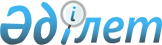 Об утверждении государственного образовательного заказа на подготовку специалистов с техническим и профессиональным образованием на 2014-2015 учебный годПостановление акимата Костанайской области от 5 августа 2014 года № 375. Зарегистрировано Департаментом юстиции Костанайской области 12 сентября 2014 года № 5076

      В соответствии с Законом Республики Казахстан от 23 января 2001 года "О местном государственном управлении и самоуправлении в Республике Казахстан", Законом Республики Казахстан от 27 июля 2007 года "Об образовании" акимат Костанайской области ПОСТАНОВЛЯЕТ:



      1. Утвердить прилагаемый государственный образовательный заказ на подготовку специалистов с техническим и профессиональным образованием на 2014-2015 учебный год:



      1) по очной форме обучения, финансируемый из местного бюджета;



      2) по заочной форме обучения, финансируемый из местного бюджета;



      3) по очной форме обучения, финансируемый из республиканского бюджета.



      2. Государственному учреждению "Управление образования акимата Костанайской области" провести размещение утвержденного государственного образовательного заказа на подготовку специалистов с техническим и профессиональным образованием в соответствующих учебных заведениях в установленном законодательством порядке.



      3. Настоящее постановление вводится в действие по истечении десяти календарных дней после дня его первого официального опубликования и распространяется на отношения, возникшие с 19 мая 2014 года.      Аким области                               Н. Садуакасов

Утвержден         

постановлением акимата  

от 5 августа 2014 года  

№ 375           Государственный образовательный заказ на подготовку

специалистов с техническим и профессиональным образованием

на 2014-2015 учебный год по очной форме обучения,

финансируемый из местного бюджета

Утвержден        

постановлением акимата  

от 5 августа 2014 года  

№ 375           Государственный образовательный заказ на подготовку

специалистов с техническим и профессиональным образованием

на 2014-2015 учебный год по заочной форме обучения,

финансируемый из местного бюджета

Утвержден         

постановлением акимата  

от 5 августа 2014 года  

№ 375           Государственный образовательный заказ на подготовку

специалистов с техническим и профессиональным образованием

на 2014-2015 учебный год по очной форме обучения,

финансируемый из республиканского бюджета
					© 2012. РГП на ПХВ «Институт законодательства и правовой информации Республики Казахстан» Министерства юстиции Республики Казахстан
				№ по порядкуКод и наименование специальностейКод и наименование квалификацииКоличество (мест)Срок обученияСредняя стоимость расходов на обучение 1 специалиста (тысяч тенге)1.0101000 Дошкольное воспитание и обучение0101013 Воспитатель дошкольных организаций1002 года 10 месяцев323,01.0101000 Дошкольное воспитание и обучение0101013 Воспитатель дошкольных организаций703 года 10 месяцев323,02.0103000 Физическая культура и спорт0103023 Учитель физической культуры и спорта502 года 10 месяцев254,02.0103000 Физическая культура и спорт0103023 Учитель физической культуры и спорта253 года 10 месяцев254,03.0104000 Профессиональное обучение (по отраслям)0104013 Мастер производственного обучения, техник (всех наименований)502 года 10 месяцев256,03.0104000 Профессиональное обучение (по отраслям)0104023 Мастер производственного обучения, техник-технолог (всех наименований)502 года 10 месяцев464,04.0105000 Начальное образование0105013 Учитель начального образования752 года 10 месяцев313,04.0105000 Начальное образование0105013 Учитель начального образования753 года 10 месяцев313,04.0105000 Начальное образование0105033 Учитель иностранного языка начального образования252 года 10 месяцев313,04.0105000 Начальное образование0105033 Учитель иностранного языка начального образования253 года 10 месяцев313,05.0201000 Правоведение0201023 Юрисконсульт252 года 10 месяцев433,06.0301000 Лечебное дело0301013 Фельдшер752 года 10 месяцев213,06.0301000 Лечебное дело0301023 Акушер (-ка)252 года 10 месяцев138,07.0302000 Сестринское дело0302033 Медицинская сестра общей практики502 года 10 месяцев138,08.0305000 Лабораторная диагностика0305013 Медицинский лаборант252 года 10 месяцев138,09.0402000 Дизайн (по профилю)0402013 Дизайнер603 года 10 месяцев347,010.0403000 Социально-культурная деятельность и народное художественное творчество (по профилю)0403013 Педагог-организатор503 года 10 месяцев357,011.0404000 Инструментальное исполнительство и музыкальное искусство эстрады (по видам)0404013 Преподаватель детской музыкальной школы, концертмейстер43 года 10 месяцев817,011.0404000 Инструментальное исполнительство и музыкальное искусство эстрады (по видам)0404023 Преподаватель детской музыкальной школы, артист (руководитель) оркестра, ансамбля163 года 10 месяцев817,011.0404000 Инструментальное исполнительство и музыкальное искусство эстрады (по видам)0404033 Преподаватель детской музыкальной школы, артист (руководитель) оркестра народных инструментов203 года 10 месяцев817,012.0405000 Хоровое дирижирование0405013 Преподаватель, хормейстер153 года 10 месяцев881,013.0406000 Теория музыки0406013 Преподаватель детской музыкальной школы23 года 10 месяцев1299,014.0407000 Пение0407013 Артист академического пения, солист ансамбля13 года 10 месяцев1430,015.0501000 Социальная работа0501013 Специалист по социальной работе251 год 10 месяцев411,015.0501000 Социальная работа0501013 Специалист по социальной работе252 года 10 месяцев411,016.0502000 Обслуживание и ремонт телекоммуникационного оборудования и бытовой техники (по отраслям)0502012 Радиомеханик по ремонту и обслуживанию аппаратуры (радио-, теле-, аудио-, видео-)252 года 10 месяцев424,017.0506000 Парикмахерское искусство и декоративная косметика0506012 Парикмахер – модельер2510 месяцев456,018.0508000 Организация питания0508012 Повар3002 года 10 месяцев385,018.0508000 Организация питания0508022 Кондитер502 года 10 месяцев374,018.0508000 Организация питания0508042 Официант252 года 10 месяцев364,019.0510000 Делопроизводство и архивоведение (по отраслям и областям применения)0510012 Секретарь–референт252 года 10 месяцев428,019.0510000 Делопроизводство и архивоведение (по отраслям и областям применения)0510023 Делопроизводитель502 года 10 месяцев428,020.0512000 Переводческое дело (по видам)0512013 Переводчик251 год 10 месяцев259,020.0512000 Переводческое дело (по видам)0512013 Переводчик252 года 10 месяцев259,021.0513000 Маркетинг (по отраслям)0513012 Продавец продовольственных товаров252 года 10 месяцев363,021.0513000 Маркетинг (по отраслям)0513032 Контролер-кассир502 года 10 месяцев385,022.0515000 Менеджмент (по отраслям и областям применения)0515013 Менеджер252 года 10 месяцев312,023.0516000 Финансы (по отраслям)0516053 Экономист по финансовой работе251 год 10 месяцев312,023.0516000 Финансы (по отраслям)0516053 Экономист по финансовой работе252 года 10 месяцев312,024.0517000 Статистика0517013 Статистик252 года 10 месяцев303,025.0518000 Учет и аудит (по отраслям)0518023 Бухгалтер-ревизор (аудитор)251 год 10 месяцев312,025.0518000 Учет и аудит (по отраслям)0518033 Экономист-бухгалтер251 год 10 месяцев279,025.0518000 Учет и аудит (по отраслям)0518033 Экономист-бухгалтер1002 года 10 месяцев279,026.0519000 Экономика (по отраслям)0519023 Экономист252 года 10 месяцев312,027.0601000 Стандартизация, метрология и сертификация (по отраслям)0601013 Техник по стандартизации251 год 10 месяцев270,027.0601000 Стандартизация, метрология и сертификация (по отраслям)0601013 Техник по стандартизации502 года 10 месяцев270,028.0706000 Открытая разработка месторождений полезных ископаемых0706132 Машинист электровоза252 года 10 месяцев510,028.0706000 Открытая разработка месторождений полезных ископаемых0706203 Техник-технолог252 года 10 месяцев331,029.0707000 Техническое обслуживание и ремонт горного электромеханического оборудования0707193 Электромеханик753 года 10 месяцев245,030.0709000 Обогащение полезных ископаемых (рудообогащение)0709052 Машинист мельницы252 года 10 месяцев336,031.0713000 Геодезия и картография0713013 Техник-геодезист253 года 10 месяцев231,032.0901000 Электрооборудование электрических станций и сетей (по видам)0901012 Электромонтер (всех наименований)252 года 10 месяцев287,033.0902000 Электроснабжение (по отраслям)0902012 Электромонтажник по распределительным устройствам252 года 10 месяцев399,033.0902000 Электроснабжение (по отраслям)0902033 Техник-электрик253 года 6 месяцев430,033.0902000 Электроснабжение (по отраслям)0902033 Техник-электрик503 года 10 месяцев430,034.0907000 Теплотехническое оборудование и системы теплоснабжения (по видам)0907033 Техник-теплотехник253 года 10 месяцев203,035.0910000 Электрическое и электромеханическое оборудование (по видам)0910043 Электромеханик503 года 10 месяцев377,036.0911000 Техническая эксплуатация, обслуживание и ремонт электрического и электромеханического оборудования (по видам)0911013 Электромеханик252 года 10 месяцев240,036.0911000 Техническая эксплуатация, обслуживание и ремонт электрического и электромеханического оборудования (по видам)0911013 Электромеханик253 года 10 месяцев240,037.1014000 Технология машиностроения (по видам)1014023 Техник-механик253 года 6 месяцев250,038.1108000 Эксплуатация, ремонт и техническое обслуживание подвижного состава железных дорог (по видам)1108142 Машинист путевых машин252 года 10 месяцев240,038.1108000 Эксплуатация, ремонт и техническое обслуживание подвижного состава железных дорог (по видам)1108213 Электромеханик253 года 10 месяцев377,039.1109000 Токарное дело и металлообработка (по видам)1109012 Токарь502 года 10 месяцев283,040.1112000 Эксплуатация машин и оборудования промышленности1112032 Слесарь - ремонтник252 года 10 месяцев384,041.1114000 Сварочное дело (по видам)1114042 Электрогазосварщик2002 года 10 месяцев375,042.1115000 Электромеханическое оборудование в промышленности (по видам)1115042 Электромонтер по ремонту и обслуживанию электрооборудования502 года 10 месяцев393,043.1118000 Оборудование предприятий питания, торговли и мясной промышленности1118023 Техник–механик253 года 10 месяцев215,044.1201000 Техническое обслуживание, ремонт и эксплуатация автомобильного транспорта1201062 Электрик по ремонту автомобильного электрооборудования502 года 10 месяцев332,044.1201000 Техническое обслуживание, ремонт и эксплуатация автомобильного транспорта1201072 Слесарь по ремонту автомобилей752 года 10 месяцев306,044.1201000 Техническое обслуживание, ремонт и эксплуатация автомобильного транспорта1201092 Мастер по ремонту транспорта502 года 10 месяцев377,044.1201000 Техническое обслуживание, ремонт и эксплуатация автомобильного транспорта1201123 Техник-механик502 года 10 месяцев293,044.1201000 Техническое обслуживание, ремонт и эксплуатация автомобильного транспорта1201123 Техник-механик1253 года 10 месяцев304,045.1202000 Организация перевозок и управление движением на транспорте (по отраслям)1202063 Техник253 года 10 месяцев257,046.1203000 Организация перевозок и управление движением на железнодорожном транспорте1203053 Техник252 года 10 месяцев248,046.1203000 Организация перевозок и управление движением на железнодорожном транспорте1203053 Техник503 года 10 месяцев248,047.1211000 Швейное производство и моделирование одежды1211032 Швея1510 месяцев355,047.1211000 Швейное производство и моделирование одежды1211062 Портной2510 месяцев413,047.1211000 Швейное производство и моделирование одежды1211062 Портной201 год 10 месяцев401,047.1211000 Швейное производство и моделирование одежды1211062 Портной502 года 10 месяцев401,047.1211000 Швейное производство и моделирование одежды1211072 Модельер-закройщик502 года 10 месяцев355,048.1216000 Элеваторное, мукомольное, крупяное и комбикормовое производство1216053 Техник-механик253 года 6 месяцев227,048.1216000 Элеваторное, мукомольное, крупяное и комбикормовое производство1216063 Техник-технолог753 года 6 месяцев289,049.1218000 Оборудование предприятий пищевой промышленности1218012 Наладчик оборудования в производстве пищевой продукции252 года 10 месяцев374,050.1219000 Хлебопекарное, макаронное и кондитерское производство1219022 Конфетчик252 года 10 месяцев270,050.1219000 Хлебопекарное, макаронное и кондитерское производство1219142 Пекарь252 года 10 месяцев270,050.1219000 Хлебопекарное, макаронное и кондитерское производство1219243 Техник-технолог252 года 6 месяцев270,050.1219000 Хлебопекарное, макаронное и кондитерское производство1219243 Техник-технолог253 года 6 месяцев270,051.1224000 Производство молочной продукции1224052 Мастер производства цельномолочной и кисломолочной продукции252 год 10 месяцев373,052.1302000 Автоматизация и управление (по профилю)1302023 Электромеханик252 года 10 месяцев271,052.1302000 Автоматизация и управление (по профилю)1302023 Электромеханик503 года 10 месяцев271,053.1303000 Автоматика, телемеханика и управление движением на железнодорожном транспорте1303043 Электромеханик252 года 10 месяцев272,053.1303000 Автоматика, телемеханика и управление движением на железнодорожном транспорте1303043 Электромеханик253 года 10 месяцев272,054.1304000 Вычислительная техника и программное обеспечение (по видам)1304012 Оператор электронно-вычислительных машин2510 месяцев364,054.1304000 Вычислительная техника и программное обеспечение (по видам)1304012 Оператор электронно-вычислительных машин252 года 10 месяцев338,054.1304000 Вычислительная техника и программное обеспечение (по видам)1304043 Техник-программист502 года 10 месяцев329,054.1304000 Вычислительная техника и программное обеспечение (по видам)1304043 Техник-программист1003 года 10 месяцев317,054.1304000 Вычислительная техника и программное обеспечение (по видам)1304073 Техник-электроник253 года 10 месяцев313,055.1401000 Строительство и эксплуатация зданий и сооружений1401012 Каменщик752 года 10 месяцев952,055.1401000 Строительство и эксплуатация зданий и сооружений1401032 Столяр строительный1510 месяцев898,055.1401000 Строительство и эксплуатация зданий и сооружений1401032 Столяр строительный252 года 10 месяцев987,055.1401000 Строительство и эксплуатация зданий и сооружений1401042 Штукатур4110 месяцев716,055.1401000 Строительство и эксплуатация зданий и сооружений1401042 Штукатур752 года 10 месяцев716,055.1401000 Строительство и эксплуатация зданий и сооружений1401052 Маляр1910 месяцев310,055.1401000 Строительство и эксплуатация зданий и сооружений1401213 Техник-строитель252 года 6 месяцев310,055.1401000 Строительство и эксплуатация зданий и сооружений1401213 Техник-строитель503 года 6 месяцев310,055.1401000 Строительство и эксплуатация зданий и сооружений1401252 Мастер отделочных строительных работ252 года 10 месяцев310,056.1402000 Техническая эксплуатация дорожно-строительных машин (по видам)1402162 Машинист крана автомобильного502 года 10 месяцев348,056.1402000 Техническая эксплуатация дорожно-строительных машин (по видам)1402203 Техник-механик 253 года 10 месяцев304,057.1403000 Монтаж и эксплуатация внутренних санитарно-технических устройств, вентиляции и инженерных систем (по видам)1403082 Электрогазосварщик1510 месяцев423,057.1403000 Монтаж и эксплуатация внутренних санитарно-технических устройств, вентиляции и инженерных систем (по видам)1403082 Электрогазосварщик252 года 10 месяцев473,058.1405000 Монтаж и эксплуатация оборудования и систем газоснабжения1405043 Техник по эксплуатации оборудования газовых объектов253 года 10 месяцев293,059.1410000 Строительство автомобильных дорог и аэродромов1410013 Техник-строитель253 года 6 месяцев271,060.1414000 Мебельное производство (по видам)1414032 Станочник деревообрабатывающих станков252 года 10 месяцев384,060.1414000 Мебельное производство (по видам)1414062 Мастер столярного и мебельного производства1510 месяцев394,060.1414000 Мебельное производство (по видам)1414062 Мастер столярного и мебельного производства252 года 10 месяцев394,061.1418000 Архитектура1418023 Техник-проектировщик503 года 10 месяцев196,062.1501000 Техническое обслуживание и ремонт сельскохозяйственной техники1501022 Мастер по эксплуатации и ремонту машин и механизмов502 года 10 месяцев223,063.1502000 Агрономия1502033 Агроном253 года 6 месяцев413,064.1504000 Фермерское хозяйство (по профилю)1504042 Повар1502 года 10 месяцев478,064.1504000 Фермерское хозяйство (по профилю)1504062 Тракторист – машинист сельскохозяйственного производства2002 года 10 месяцев393,064.1504000 Фермерское хозяйство (по профилю)1504113 Фермер251 год 10 месяцев383,064.1504000 Фермерское хозяйство (по профилю)1504113 Фермер252 года 10 месяцев383,065.1508000 Лесное хозяйство, садово-парковое и ландшафтное строительство (по видам)1508032 Озеленитель по ландшафтному дизайну252 года 10 месяцев339,065.1508000 Лесное хозяйство, садово-парковое и ландшафтное строительство (по видам)1508063 Техник-технолог253 года 6 месяцев303,066.1510000 Механизация сельского хозяйства1510043 Техник-механик503 года 6 месяцев406,067.1511000 Землеустройство1511033 Техник252 года 6 месяцев293,068.1513000 Ветеринария1513053 Ветеринарный фельдшер252 года 10 месяцев334,068.1513000 Ветеринария1513083 Ветеринарный фельдшер-инспектор502 года 10 месяцев334,0Итого:5303377,0№ по порядкуКод и наименование специальностейКод и наименование квалификацииКоличество (мест)Срок обученияСредняя стоимость расходов на обучение 1 специалиста (тысяч тенге)1.0104000 Профессиональное обучение (по отраслям)0104023 Мастер производственного обучения, техник-технолог (всех наименований)152 года 10 месяцев102,02.0706000 Открытая разработка месторождений полезных ископаемых0706203 Техник-технолог152 года 10 месяцев132,03.0707000 Техническое обслуживание и ремонт горного электромеханического оборудования0707193 Электромеханик502 года 10 месяцев98,04.0910000 Электрическое и электромеханическое оборудование (по видам)0910043 Электромеханик152 года 10 месяцев151,05.0911000 Техническая эксплуатация, обслуживание и ремонт электрического и электромеханического оборудования (по видам)0911013 Электромеханик102 года 10 месяцев96,06.1201000 Техническое обслуживание, ремонт и эксплуатация автомобильного транспорта1201123 Техник-механик402 года 10 месяцев117,07.1401000 Строительство и эксплуатация зданий и сооружений1401213 Техник-строитель152 года 6 месяцев439,08.1410000 Строительство автомобильных дорог и аэродромов1410013 Техник-строитель152 года 6 месяцев108,09.1508000 Лесное хозяйство, садово-парковое и ландшафтное строительство (по видам)1508063 Техник-технолог152 года 6 месяцев121,0Итого:190152,0№ по порядкуКод и наименование специальностейКод и наименование квалификацииКоличество (мест)Срок обученияСредняя стоимость расходов на обучение 1 специалиста (тысяч тенге)1.0104000 Профессиональное обучение (по отраслям)0104013 Мастер производственного обучения, техник (всех наименований)252 года 10 месяцев218,02.0711000 Маркшейдерское дело0711033 Техник-маркшейдер252 года 10 месяцев218,03.0902000 Электроснабжение (по отраслям)0902033 Техник-электрик252 года 6 месяцев218,04.1109000 Токарное дело и металлообработка (по видам)1109012 Токарь2510 месяцев218,0Итого100218,0